UNIVERSITY OF PUERTO RICO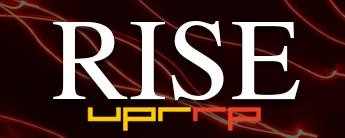 RIO PIEDRAS CAMPUSCollege of Natural SciencesResearch Initiative for Scientific EnhancementUndergraduate Application FormSECTION 1: PERSONAL INFORMATIONStudent’s Name:	Birthday & Place:   	Student’s ID No.:		Social Security No.:   	U.S. Citizen:	Yes	No Email Address:   	Home Address:   	Mailing Address:  	Contact Numbers:	Mobile	Home	OtherName of Parent, Guardian, or Spouse:   	Telephone:	Relationship:   	SECTION 2: ACADEMIC INFORMATION1. Undergraduate InformationProposed Major:	Chemistry		Biology	Other:	 Research Field of Interest:   					                           Current Years of Studies:		GPA:		Expected Graduation Date:   	 Previous Research Experience (if any):   				SECTION 3: LETTERS OF RECOMMENDATIONRecommender’s Letters	(1)	 	(2)	 	(3)	 	RISE: Undergraduate Application Form Page 2Name:    	Please attach the following documents:Official transcript (No student’s copy)Three letters of recommendationList all school of community based extra-curricular activities in which you are involved. Indicate your role in these organizations.Statement of career objective: Please provide an essay (no more than two double spaced pages) describing any previous experience you have in research; discuss the reason why you wish to participate in the RISE Program, and your future plans after complete the BS. In particular, indicate why you should be selected to participate in the RISE Program, what skills and talents you can bring to it, and what you expect to gain from it.Please be advised that NO action will be taken on incomplete applications.	Return completed application form to:Dr. Néstor Carballeira or Dr. Orestes Quesada RISE ProgramFacundo Bueso Building (3rd Floor) University of Puerto RicoRío Piedras Campus PO Box 70377San Juan, PR 00936-8377Signature:I,		certify that the information provided is correct. Date:	 	2. Possible Research Mentors:(1)(2)(3)